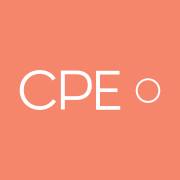 Formularz aplikacyjny na warsztaty z zakresu edukacji kulturowej dla osób z sektora oświaty i kulturyOświadczenieWyrażam zgodę na utrwalanie mojego wizerunku oraz na jego publikację zarówno w wydawnictwach drukowanych i elektronicznych przygotowanych przez Organizatora warsztatów, jak i materiałach powstałych przy pomocy technik audiowizualnych, które mogą zostać opublikowane na stronach internetowych Organizatora, czyli CK ZAMEK w Poznaniu. Ponadto wyrażam zgodę na przetwarzanie moich danych osobowych dla potrzeb niezbędnych do realizacji procesu rekrutacji.Podpis zgłaszającej/zgłaszającegoDane kontaktowe:Imię:Nazwisko:Mail:Telefon:Adres korespondencyjny:Nazwa i typ podmiotu, z którym jestem związana/związany Dlaczego chcę uczestniczyć w warsztatach?Chcę być uczestnikiem I cyklu Chcę być uczestnikiem II cyklu